                                                                                  проектУКРАЇНАПОЧАЇВСЬКА  МІСЬКА  РАДАВИКОНАВЧИЙ КОМІТЕТР І Ш Е Н Н Явід        січня 2017 року                                                                         №  Про виділення одноразової грошової    допомоги   на   поховання гр. Гуменюк І.Р.            Розглянувши  заяву  жительки м.Почаїв вул. Гагаріна, 2 гр. Гуменюк Інни Ростиславівни, яка провела  похорон  свого чоловіка – Гуменюка Юрія Ілліча   про  виділення   їй  одноразової  грошової допомоги, керуючись Положенням про надання одноразової адресної матеріальної допомоги малозабезпеченим верствам населення Почаївської міської об’єднаної територіальної громади, які опинилися в складних життєвих обставинах, затвердженого рішенням виконавчого комітету № 163 від 19 жовтня 2016 року   виконавчий комітет  міської  ради                                                       В и р і ш и в:Виділити гр. Гуменюк Інні Ростиславівні  одноразову грошову допомогу             в розмірі  2000 (дві тисячі) гривень.Фінансовому відділу міської ради перерахувати гр. Гуменюк І.Р.         одноразову грошову  допомогу.Лівар Н.М.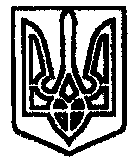 